Red Ribbon Week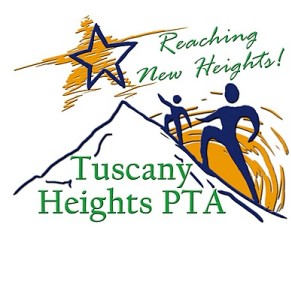 “Be the Best Me”October 22nd-26th The aim of this week is to help educate students of the benefits of healthy lifestyles and making the best choices.  Please join Tuscany Heights in celebrating Red Ribbon Week by participating in our planned activities.  Monday - Red Ribbon Week LaunchReagan High School Winner’s Circle morning greetings.Wear RedTuesday - Team Up to Be the BestBring uniforms for our sister school all week (see details in eblast).Wear favorite team jersey or team colorsWednesday – Be Your Silly SelfAnti-bullying Magician John O’Bryant performs "Friends Not Foes Magic Show" .Wear crazy socks, tie, hats, etc.Thursday - Turn Your Back on BulliesWear shirt backwards or inside outFriday - Show Tuscany PrideTusky will award students who are “Being the Best Me” with spirit sticks today.Wear Tuscany shirtswww.tuscanyheightspta.org